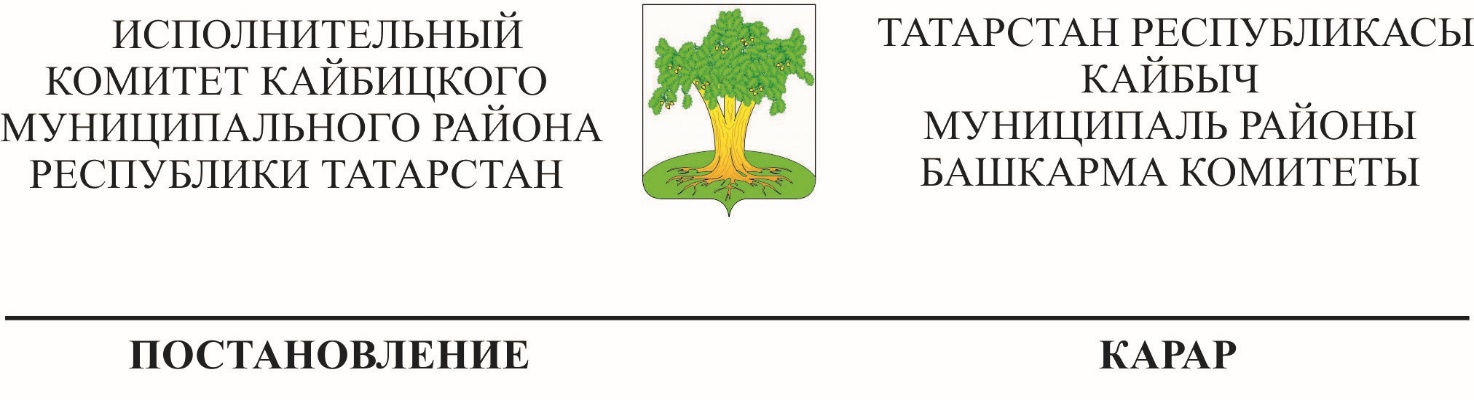                  ______________    с. Большие Кайбицы       №_____Об утверждении нормативов финансировании деятельности образовательных организаций, реализующих программы дошкольного образования муниципального образования «Кайбицкий муниципальный район» Республики Татарстан на 2024 годВ соответствии со статьёй 99 Закона Российской Федерации от 29.12.2012 № 273 «Об образовании в Российской Федерации», пунктом 11 части 1 статьи 15 Федерального закона от 6.10.2003 № 131-ФЗ «Об общих принципах организации местного самоуправления в Российской Федерации»,постановлением Кабинета Министров Республики Татарстан от 30.12.2013 № 1096 «О нормативном финансировании деятельности дошкольных образовательных организаций Республики Татарстан»и Уставом муниципального образования«Кайбицкий муниципальный район» Республики Татарстан Исполнительный комитет Кайбицкого муниципального района ПОСТАНОВЛЯЕТ:Утвердить на 2024год:нормативные затраты на оказание муниципальной услуги по присмотру и уходу за детьми в образовательных организациях, реализующих программы дошкольного образования муниципального образования «Кайбицкий муниципальный район» Республики Татарстан (приложение №1);размеры родительской платы за присмотр и уход за детьми в образовательных организациях, реализующих образовательную программу дошкольного образования в муниципальном образовании «Кайбицкий муниципальный район» Республики Татарстан (приложение №2);перечень образовательных организаций, реализующих образовательные программы дошкольного образования, к которым применяются поправочные коэффициенты на переходный период к размеру родительской платы за присмотр и уход за детьми, на ребенка, зачисленного в образовательные организации, реализующие образовательную программу дошкольного образования до 1 января 2020 года (приложение №3);поправочные коэффициенты на переходный период к величине родительской платы (за исключением стоимости продуктов питания) на ребенка, зачисленного в образовательные организации, реализующие образовательную программу дошкольного образования, до 1 января 2020 года (приложение №4);Финансово-бюджетной палате Кайбицкого муниципального района Республики Татарстан обеспечить финансирование дошкольных образовательных организаций в соответствии с нормативами финансирования дошкольных образовательных учреждений, утвержденных пунктом 1 настоящего постановления.Настоящее постановление вступает в силу со дня его официального опубликования и распространяется на правоотношения, возникающие с 1 января 2024 года.Настоящее постановление разместить на официальном сайте Кайбицкого муниципального района Республики Татарстан в информационно-телекоммуникационной сети Интернет по веб-адресу: http:// kaybici.tatarstan.ru и опубликовать на «Официальном портале правовой информации Республики Татарстан» в информационно-телекоммуникационной сети Интернет по веб-адресу: http://pravo.tatarstan.ru. Контроль за исполнением настоящего постановления возложить на заместителя руководителя Исполнительного комитета Кайбицкого муниципального района по социальным вопросам Ф.Ф.Петухову.Руководитель    А.Н.МакаровПриложение №1к постановлениюИсполнительного комитета Кайбицкого муниципального районаот «__» _______ 2023 № ____Нормативные затраты на оказание муниципальной услуги по присмотру и уходу за детьми в образовательных организациях, реализующих программы дошкольного образования муниципального образования «Кайбицкий муниципальный район» Республики ТатарстанНормативные затраты на оказание муниципальной услуги по присмотру и уходу за детьми в группах общеразвивающей направленности в муниципальных образовательных организациях, реализующих программы дошкольного образования без учета расходов на продукты питанияНормативные затраты на оказание муниципальной услуги по присмотру и уходу за детьми в группах комбинированной направленности в муниципальных образовательных организациях, реализующих программы дошкольного образования без учета расходов на продукты питанияНормативные затраты на оказание муниципальной услуги по присмотру и уходу за детьми в группах компенсирующей направленности в муниципальных образовательных организациях, реализующих программы дошкольного образования без учета расходов на продукты питанияНормативные затраты на оказание муниципальной услуги по присмотру и уходу за детьми в малокомплектных образовательных организациях без учета расходов на продукты питанияНорматив расходов на продукты питания в дошкольных образовательных организацияхПриложение №2к постановлениюИсполнительного комитета Кайбицкого муниципального районаот «__» _______ 2023 № ____Размеры родительской платы за присмотр и уход за детьми в образовательных организациях, реализующих образовательную программу дошкольного образования муниципального образования «Кайбицкий муниципальный район» Республики ТатарстанРазмер родительской платы за присмотр и уход за детьми в государственных и муниципальных образовательных организациях, реализующих образовательную программу дошкольного образования в группах общеразвивающей и комбинированной направленностиРазмер родительской платы за присмотр и уход за детьми в государственных и муниципальных образовательных организациях, реализующих образовательную программу дошкольного образования в группах компенсирующей направленности с приоритетным осуществлением деятельности по квалифицированной коррекции недостатков в физическом и (или) психическом развитии одной и более категорий детей с ограниченными возможностями здоровьяПриложение №3к постановлениюИсполнительного комитета Кайбицкого муниципального районаот «__» _______ 2023 № ____Перечень образовательных организаций, реализующих образовательные программы дошкольного образования, к которым применяются поправочные коэффициенты на переходный период к размеру родительской платы за присмотр и уход за детьми, на ребенка, зачисленного в образовательные организации, реализующие образовательную программу дошкольного образования до 1 января 2020 года, муниципального образования «Кайбицкий муниципальный район» Республики ТатарстанПриложение №4к постановлениюИсполнительного комитета Кайбицкого муниципального районаот «__» _______ 2023 № ____Поправочные коэффициенты на переходный период к величине родительской платы (за исключением стоимости продуктов питания) на ребенка, зачисленного в образовательные организации, реализующие образовательную программу дошкольного образования, до 1 января 2020 годаКоличество дней работы дошкольной образовательной организации в неделюКоличество часов работы дошкольной образовательной организацииТерриториальная дислокация дошкольной образовательной организацииНормативные затраты на оказание муниципальной услуги по присмотру и уходу за детьми в группах общеразвивающей направленности в муниципальных образовательных организациях, реализующих программы дошкольного образования, рублей в год/воспитанникНормативные затраты на оказание муниципальной услуги по присмотру и уходу за детьми в группах общеразвивающей направленности в муниципальных образовательных организациях, реализующих программы дошкольного образования, рублей в год/воспитанникНормативные затраты на оказание муниципальной услуги по присмотру и уходу за детьми в группах общеразвивающей направленности в муниципальных образовательных организациях, реализующих программы дошкольного образования, рублей в год/воспитанникКоличество дней работы дошкольной образовательной организации в неделюКоличество часов работы дошкольной образовательной организацииТерриториальная дислокация дошкольной образовательной организациигруппы общеразвивающей направленности (в том числе разновозрастные)группы общеразвивающей направленности (в том числе разновозрастные)семейные группы дошкольных образовательных организацийКоличество дней работы дошкольной образовательной организации в неделюКоличество часов работы дошкольной образовательной организацииТерриториальная дислокация дошкольной образовательной организацииот 2 месяцев до 3 летот 3 лет до прекращения образовательных отношенийсемейные группы дошкольных образовательных организаций5 рабочих дней3сельская местность13494111845 рабочих дней4сельская местность16226139165 рабочих дней5сельская местность17210143385 рабочих дней6сельская местность18194153225 рабочих дней7сельская местность3010027720179905 рабочих дней9сельская местность3924734552237235 рабочих дней10,5сельская местность4037135114260335 рабочих дней12сельская местность4268137424274695 рабочих дней24сельская местность5829839243283786 рабочих дней9сельская местность3862435676242856 рабочих дней10,5сельская местность3974836239251286 рабочих дней12сельская местность4380638549283126 рабочих дней14сельская местность4549239673291556 рабочих дней24сельская местность604154666435272Количество дней работы дошкольной образовательнойорганизации в неделюКоличество часов работы дошкольной образовательной организацииТерриториальная дислокация дошкольной образовательной организацииНормативные затраты на оказание муниципальной услуги по присмотру и уходу за детьми в группах общеразвивающей направленности в муниципальных образовательных организациях, реализующих программы дошкольного образования, рублей в год/воспитанникНормативные затраты на оказание муниципальной услуги по присмотру и уходу за детьми в группах общеразвивающей направленности в муниципальных образовательных организациях, реализующих программы дошкольного образования, рублей в год/воспитанникНормативные затраты на оказание муниципальной услуги по присмотру и уходу за детьми в группах общеразвивающей направленности в муниципальных образовательных организациях, реализующих программы дошкольного образования, рублей в год/воспитанникНормативные затраты на оказание муниципальной услуги по присмотру и уходу за детьми в группах общеразвивающей направленности в муниципальных образовательных организациях, реализующих программы дошкольного образования, рублей в год/воспитанникКоличество дней работы дошкольной образовательнойорганизации в неделюКоличество часов работы дошкольной образовательной организацииТерриториальная дислокация дошкольной образовательной организациигруппы комбинированной направленности (в том числе разновозрастные)группы комбинированной направленности (в том числе разновозрастные)группы комбинированной направленности (в том числе разновозрастные)группы комбинированной направленности (в том числе разновозрастные)Количество дней работы дошкольной образовательнойорганизации в неделюКоличество часов работы дошкольной образовательной организацииТерриториальная дислокация дошкольной образовательной организацииот 2 месяцев до 3 летот 3 лет до прекращения образовательных отношенийот 3 лет до прекращения образовательных отношенийот 3 лет до прекращения образовательных отношенийКоличество дней работы дошкольной образовательнойорганизации в неделюКоличество часов работы дошкольной образовательной организацииТерриториальная дислокация дошкольной образовательной организацииот 2 месяцев до 3 летдля глухих детей, с нарушениями опорно-двигательного аппарата, с умственной отсталостью умеренной и тяжелой, со сложным дефектом, слепых детей, с расстройствами аутистического спектрас задержкой психического развитиятяжелые нарушения речи, с умственной отсталостью легкой степени, детей с амблиопией и (или) косоглазием, слабослышащих детей5 рабочих дней3сельская местность210142101414923179695 рабочих дней4сельская местность249882498818386188975 рабочих дней5сельская местность284502845021848223595 рабочих дней6сельская местность344463444622776258225 рабочих дней7сельская местность519625196239606421765 рабочих дней9сельская местность588775887745500485815 рабочих дней10,5сельская местность649686496849056521375 рабочих дней12сельская местность710597105952101551835 рабочих дней24сельская местность1186408107456537626646 рабочих дней9сельская местность675026750249056521376 рабочих дней10,5сельская местность741047410452101582286 рабочих дней12сельская местность801958019558192612736 рабочих дней14сельская местность893318933161749678756 рабочих дней24сельская местность13822113822191856101028Категория воспитанниковВозрастной состав воспитанниковТерриториальная дислокация дошкольной образовательной организацииНормативные затраты на оказание муниципальной услуги по присмотру и уходу за детьми в группах компенсирующей направленности в муниципальных образовательных организациях, реализующих программы дошкольного образования, рублей в год/воспитанникНормативные затраты на оказание муниципальной услуги по присмотру и уходу за детьми в группах компенсирующей направленности в муниципальных образовательных организациях, реализующих программы дошкольного образования, рублей в год/воспитанникНормативные затраты на оказание муниципальной услуги по присмотру и уходу за детьми в группах компенсирующей направленности в муниципальных образовательных организациях, реализующих программы дошкольного образования, рублей в год/воспитанникНормативные затраты на оказание муниципальной услуги по присмотру и уходу за детьми в группах компенсирующей направленности в муниципальных образовательных организациях, реализующих программы дошкольного образования, рублей в год/воспитанникНормативные затраты на оказание муниципальной услуги по присмотру и уходу за детьми в группах компенсирующей направленности в муниципальных образовательных организациях, реализующих программы дошкольного образования, рублей в год/воспитанникНормативные затраты на оказание муниципальной услуги по присмотру и уходу за детьми в группах компенсирующей направленности в муниципальных образовательных организациях, реализующих программы дошкольного образования, рублей в год/воспитанникНормативные затраты на оказание муниципальной услуги по присмотру и уходу за детьми в группах компенсирующей направленности в муниципальных образовательных организациях, реализующих программы дошкольного образования, рублей в год/воспитанникНормативные затраты на оказание муниципальной услуги по присмотру и уходу за детьми в группах компенсирующей направленности в муниципальных образовательных организациях, реализующих программы дошкольного образования, рублей в год/воспитанникНормативные затраты на оказание муниципальной услуги по присмотру и уходу за детьми в группах компенсирующей направленности в муниципальных образовательных организациях, реализующих программы дошкольного образования, рублей в год/воспитанникНормативные затраты на оказание муниципальной услуги по присмотру и уходу за детьми в группах компенсирующей направленности в муниципальных образовательных организациях, реализующих программы дошкольного образования, рублей в год/воспитанникНормативные затраты на оказание муниципальной услуги по присмотру и уходу за детьми в группах компенсирующей направленности в муниципальных образовательных организациях, реализующих программы дошкольного образования, рублей в год/воспитанникНормативные затраты на оказание муниципальной услуги по присмотру и уходу за детьми в группах компенсирующей направленности в муниципальных образовательных организациях, реализующих программы дошкольного образования, рублей в год/воспитанникНормативные затраты на оказание муниципальной услуги по присмотру и уходу за детьми в группах компенсирующей направленности в муниципальных образовательных организациях, реализующих программы дошкольного образования, рублей в год/воспитанникНормативные затраты на оказание муниципальной услуги по присмотру и уходу за детьми в группах компенсирующей направленности в муниципальных образовательных организациях, реализующих программы дошкольного образования, рублей в год/воспитанникКатегория воспитанниковВозрастной состав воспитанниковТерриториальная дислокация дошкольной образовательной организациис пятидневной рабочей неделейс пятидневной рабочей неделейс пятидневной рабочей неделейс пятидневной рабочей неделейс пятидневной рабочей неделейс пятидневной рабочей неделейс пятидневной рабочей неделейс пятидневной рабочей неделейс пятидневной рабочей неделейс шестидневной рабочей неделейс шестидневной рабочей неделейс шестидневной рабочей неделейс шестидневной рабочей неделейс шестидневной рабочей неделейКатегория воспитанниковВозрастной состав воспитанниковТерриториальная дислокация дошкольной образовательной организацииколичеством часов работы в деньколичеством часов работы в деньколичеством часов работы в деньколичеством часов работы в деньколичеством часов работы в деньколичеством часов работы в деньколичеством часов работы в деньколичеством часов работы в деньколичеством часов работы в деньколичество часов работы в деньколичество часов работы в деньколичество часов работы в деньколичество часов работы в деньколичество часов работы в деньКатегория воспитанниковВозрастной состав воспитанниковТерриториальная дислокация дошкольной образовательной организации34567910,51224910,5121424Дети с тяжелыми нарушениями речидо трех летсельская местность3566944944524965738884783107975114682127524199863116024124071138254148987221491Дети с тяжелыми нарушениями речисвыше трех летсельская местность25396310263512138327600867312177144857709141478485825109247799184110364Дети с частичной потерей зрения (слабовидящие)до трех летсельская местность40240510396011565005103069126261132966145808218147134309142356156539167271239776Дети с частичной потерей зрения (слабовидящие)свыше трех летсельская местность28144346903970042905710748410788132967581024028947293497103464110172121351Дети с нарушением интеллекта (умственной отсталостью)до трех летсельская местность3566944944524965738884783107975114682127524199863116024124071138254148987221491Дети с нарушением интеллекта (умственной отсталостью)свыше трех летсельская местность25396310263512138327600867312177144857709141478485825109247799184110364Дети с нарушением слуха (глухие)до трех летсельская местность3566944944524965738884783107975114682127524199863116024124071138254148987221491Дети с нарушением слуха (глухие)свыше трех летсельская местность3615045424529775786985264108456115164128005137675116505124552138735149467168314Дети с потерей зрения (слепые)до трех летсельская местность39476500225884163731100011123203129909142750215090131249139299153482164212236719Дети с потерей зрения (слепые)свыше трех летсельская местность39958505015932264212100493123684130390143232152902131730139780153963164693183542Дети с частичной потерей слуха (слабослышащие)до трех летсельская местность3566944944524965738884783107975114682127524199863116024124071138254148987221491Дети с частичной потерей слуха (слабослышащие)свыше трех летсельская местность304863640742134454687018587627916521016181086069299399701109668117717131963Дети с нарушение опорно-двигательного аппаратадо трех летсельская местность43428552886542870320115819139011145719158558230898147058155108169291180021252528Дети с нарушение опорно-двигательного аппаратасвыше трех летсельская местность3630344162518295516293460110902114927124893131880116268122975132942140991155238Дети с расстройствами аутистического спектра свыше трех летсельская местность44719562766476771173105939132004140052155770166780141395150784169183181258204705Дети с туберкулезной интоксикациейдо трех летсельская местность249173054534640378465960572640766638528812849778004820299199698704142078Дети с туберкулезной интоксикациейсвыше трех летсельская местность2002722397261082779646081562407291463139674445892362948671647118979301Часто болеющие детидо трех летсельская местность249173054534640378465960572640766638528812849778004820299199698704142078Часто болеющие детисвыше трех летсельская местность2002722397261082779646081562405892363139674445892362948671647118979301Дети со сложными дефектамидо трех летсельская местность44238557956428670692105458131523139571155289242959140914150303168703180777268614Дети со сложными дефектамисвыше трех летсельская местность44719562766476771173105939132004140052155770166780141395150784169183181258204705Дети с фонетико-фонематическими нарушениями речисвыше трех летсельская местность2263928305310963421356517666767069976451807547069974723818158718198361Дети с иными отклонениями в развитиидо трех летсельская местность249173054534640378465960572640766638528812849778004820299199698704142078Дети с иными отклонениями в развитиисвыше трех летсельская местность2002722397261082779646081562405892363139674445892362948671647118979301Количество дней работы дошкольной образовательной организации в неделюКоличество часов дошкольной образовательной организацииНормативные затраты на оказание муниципальной услуги по присмотру и уходу за детьми вмалокомплектных образовательных организациях, рублей в год/группаНормативные затраты на оказание муниципальной услуги по присмотру и уходу за детьми вмалокомплектных образовательных организациях, рублей в год/группаКоличество дней работы дошкольной образовательной организации в неделюКоличество часов дошкольной образовательной организацииобщеразвивающие группы (в том числе разновозрастные)общеразвивающие группы (в том числе разновозрастные)Количество дней работы дошкольной образовательной организации в неделюКоличество часов дошкольной образовательной организацииот 2 месяцев до 3 летот 3 лет до прекращения образовательных отношений5 рабочих дней31027311134145 рабочих дней41249141426505 рабочих дней51285871468195 рабочих дней61359681525705 рабочих дней72220792723035 рабочих дней92969773471435 рабочих дней10,52939883394135 рабочих дней123113123625125 рабочих дней244173183696846 рабочих дней92808803450356 рабочих дней10,52835273436446 рабочих дней123133503662816 рабочих дней143257473773016 рабочих дней24430525460439Количество часов работы дошкольной образовательной организацииНорматив расходов на продукты питания, рублей в день/воспитанникНорматив расходов на продукты питания, рублей в день/воспитанникНорматив расходов на продукты питания, рублей в день/воспитанникНорматив расходов на продукты питания, рублей в день/воспитанникКоличество часов работы дошкольной образовательной организацииобщеразвивающие группы (в том числе разновозрастные)общеразвивающие группы (в том числе разновозрастные)санаторные группысанаторные группыКоличество часов работы дошкольной образовательной организацииот 2 месяцев до 3 летот 3 лет до прекращения образовательных отношенийот 2 месяцев до 3 летот 3 лет до прекращения образовательных отношений3-430,2438,075-672,5691,417-12120,95152,35156,95209,2724151,17188,09196,19258,20Количество дней работы дошкольной образовательной организации в неделюКоличество часов работы дошкольной образовательной организацииКоличество детейВеличина родительской платы за одного воспитанника, рублей в месяцВеличина родительской платы за одного воспитанника, рублей в месяцВеличина родительской платы за одного воспитанника, рублей в месяцВеличина родительской платы за одного воспитанника, рублей в месяцКоличество дней работы дошкольной образовательной организации в неделюКоличество часов работы дошкольной образовательной организацииКоличество детейвсеговсегов том числе стоимость продуктов питанияв том числе стоимость продуктов питанияКоличество дней работы дошкольной образовательной организации в неделюКоличество часов работы дошкольной образовательной организацииКоличество детейвсеговсегов том числе стоимость продуктов питанияв том числе стоимость продуктов питанияКоличество дней работы дошкольной образовательной организации в неделюКоличество часов работы дошкольной образовательной организацииКоличество детейот 2 месяцев до 3 летот 3 лет до прекращения образовательных отношений  от 2 месяцев до 3 летот 3 лет до прекращения образовательных отношений  5 рабочих дней3менее трех9359425787285 рабочих дней3трех и более4684712893645 рабочих дней4менее трех9559855787285 рабочих дней4трех и более4784932893645 рабочих дней5менее трех18902105138817495 рабочих дней5трех и более94510536948755 рабочих дней6менее трех19132170138817495 рабочих дней6трех и более95710856948755 рабочих дней7менее трех31573596231429155 рабочих дней7трех и более15791798115714585 рабочих дней9менее трех33833724231429155 рабочих дней9трех и более16921862115714585 рабочих дней10,5менее трех34053732231429155 рабочих дней10,5трех и более17031866115714585 рабочих дней12менее трех36033881231429155 рабочих дней12трех и более18021941115714585 рабочих дней24менее трех45704646289235985 рабочих дней24трех и более22852323144617996 рабочих дней9менее трех40584443277834986 рабочих дней9трех и более20292222138917496 рабочих дней10,5менее трех40854475277834986 рабочих дней10,5трех и более20432238138917496 рабочих дней12менее трех43224655277834986 рабочих дней12трех и более21612328138917496 рабочих дней14менее трех51665259347243196 рабочих дней14трех и более25832630173621606 рабочих дней24менее трех54935582347243196 рабочих дней24трех и более2747279117362160Количество дней работы дошкольного образовательного учреждения в неделюКоличество часов работы дошкольного образовательного учрежденияКоличество детейВеличина родительской платы за одного воспитанника, рублей в месяцВеличина родительской платы за одного воспитанника, рублей в месяцВеличина родительской платы за одного воспитанника, рублей в месяцВеличина родительской платы за одного воспитанника, рублей в месяцВеличина родительской платы за одного воспитанника, рублей в месяцВеличина родительской платы за одного воспитанника, рублей в месяцВеличина родительской платы за одного воспитанника, рублей в месяцВеличина родительской платы за одного воспитанника, рублей в месяцВеличина родительской платы за одного воспитанника, рублей в месяцВеличина родительской платы за одного воспитанника, рублей в месяцКоличество дней работы дошкольного образовательного учреждения в неделюКоличество часов работы дошкольного образовательного учрежденияКоличество детейвсеговсеговсеговсеговсегов том числе стоимость продуктов питанияв том числе стоимость продуктов питанияв том числе стоимость продуктов питанияв том числе стоимость продуктов питанияв том числе стоимость продуктов питанияКоличество дней работы дошкольного образовательного учреждения в неделюКоличество часов работы дошкольного образовательного учрежденияКоличество детейдети, нуждающиеся в специальных лечебно-оздоровительных мероприятиях, в т.ч. часто-болеющие детидети, нуждающиеся в специальных лечебно-оздоровительных мероприятиях, в т.ч. часто-болеющие детидети с иными отклонениями в развитиидети с иными отклонениями в развитииДети в фонетико-фонематическими нарушениями речидети, нуждающиеся в специальных лечебно-оздоровительных мероприятиях, в т.ч. часто-болеющие детидети, нуждающиеся в специальных лечебно-оздоровительных мероприятиях, в т.ч. часто-болеющие детидети с иными отклонениями в развитиидети с иными отклонениями в развитииДети в фонетико-фонематическими нарушениями речиКоличество дней работы дошкольного образовательного учреждения в неделюКоличество часов работы дошкольного образовательного учрежденияКоличество детейдо трех летсвыше трех летдо трех летсвыше трех летсвыше трех летдо трех летсвыше трех летдо трех летсвыше трех летсвыше трех лет5 рабочих дней3менее трех1070938107010171 0175786475787287285 рабочих дней3трех и более5354695355095092893242893643645 рабочих дней4менее трех1160959116010391 0395786475787287285 рабочих дней4трех и более5804805805205202893242893643645 рабочих дней5менее трех21251987212521822 182138815561388174917495 рабочих дней5трех и более1063994106310911 0916947786948758755 рабочих дней6менее трех21572059215722552 255138815561388174917495 рабочих дней6трех и более10791030107911281 1286947786948758755 рабочих дней7менее трех42344334373839573 957300235672314291529155 рабочих дней7трех и более21172167186919791 979150117841157145814585 рабочих дней9менее трех44714543397641514 151300235672314291529155 рабочих дней9трех и более22362272198820762 076150117841157145814585 рабочих дней10,5менее трех45004558400541654 165300235672314291529155 рабочих дней10,5трех и более22502279200320832 083150117841157145814585 рабочих дней12менее трех47984707437043774 377300235582314291529155 рабочих дней12трех и более23992354218521892 189150117791157145814585 рабочих дней24менее трех61015619549251605 160375244012892359835985 рабочих дней24трех и более30512810274625802 580187622011446179917996 рабочих дней9менее трех53445376477049354 935360442802778349834986 рабочих дней9трех и более26722688238524682 468180221401389174917496 рабочих дней10,5менее трех53775434480749964 996360442802778349834986 рабочих дней10,5трех и более26892717240424982 498180221401389174917496 рабочих дней12менее трех57365626524952615 261360442802778349834986 рабочих дней12трех и более28682813262526312 631180221401389174917496 рабочих дней14менее трех68305855617252875 287450448103472431943196 рабочих дней14трех и более34152928308626442 644225224051736216021606 рабочих дней24менее трех73396736666261856 185450452823472431943196 рабочих дней24трех и более36703368333130933 09322522641173621602160№ п/пНаименование образовательных организаций, реализующих образовательную программу дошкольного образования№ п/пНаименование образовательных организаций, реализующих образовательную программу дошкольного образования1.Муниципальное бюджетное дошкольное образовательное учреждение «Большекайбицкий детский сад «Миляшкай» Кайбицкого муниципального района Республики Татарстан»2.Муниципальное бюджетное дошкольное образовательное учреждение «Большеподберезинский детский сад «Березка» Кайбицкого муниципального района Республики Татарстан»3. Муниципальное бюджетное дошкольное образовательное учреждение «Большетябердинский детский сад «Карлыгач» Кайбицкого муниципального района Республики Татарстан»4. Муниципальное бюджетное дошкольное образовательное учреждение «Багаевский детский сад Кайбицкого муниципального района Республики Татарстан»5.Муниципальное бюджетное дошкольное образовательное учреждение «Кушманский детский сад «Белочка» Кайбицкого муниципального района Республики Татарстан»6.Муниципальное бюджетное дошкольное образовательное учреждение «Молькеевский детский сад «Чулпан» Кайбицкого муниципального района Республики Татарстан»7.Муниципальное бюджетное дошкольное образовательное учреждение «Федоровский детский сад «Теремок» Кайбицкого муниципального района Республики Татарстан»8.Муниципальное бюджетное дошкольное образовательное учреждение «Хозесановский детский сад «Аленушка» Кайбицкого муниципального района Республики Татарстан»9.Муниципальное бюджетное дошкольное образовательное учреждение «Чутеевский детский сад «Буратино» Кайбицкого муниципального района Республики Татарстан»10.Муниципальное бюджетное дошкольное образовательное учреждение «Малокайбицкий детский сад «Сандугач» Кайбицкого муниципального района Республики Татарстан»11.Муниципальное бюджетное общеобразовательное учреждение  «Маломеминская основная общеобразовательная школа Кайбицкого муниципального района Республики Татарстан»12.Муниципальное бюджетное общеобразовательное учреждение «Бурундуковская основная общеобразовательная школа имени Р.Калимуллина Кайбицкого муниципального района Республики Татарстан»13.Муниципальное бюджетное общеобразовательное учреждение «Кулангинская основная общеобразовательная школа  Кайбицкого муниципального района Республики Татарстан»14.Муниципальное бюджетное общеобразовательное учреждение «Старотябердинская средняя общеобразовательная школа имени М.К.Кузьмина» Кайбицкого муниципального района Республики Татарстан»15. Муниципальное бюджетное общеобразовательное учреждение «Старочечкабская основная общеобразовательная школа Кайбицкого муниципального района Республики Татарстан»16.Муниципальное бюджетное общеобразовательное учреждение «Ульянковская основная общеобразовательная школа Кайбицкого муниципального района Республики Татарстан» - «Ульянковский детский сад «Солнышко»Муниципальное бюджетное общеобразовательное учреждение «Ульянковская основная общеобразовательная школа имени Кайбицкого муниципального района Республики Татарстан»-«Надеждинский детский сад «Земляничка»17.Муниципальное бюджетное общеобразовательное учреждение «Кушманская основная общеобразовательная школа имени Абрара Сагиди Кайбицкого муниципального района Республики Татарстан» Количество дней работы ДОО в неделюКоличество часов работы ДОО в деньПоправочные коэффициенты на переходный периодКоличество дней работы ДОО в неделюКоличество часов работы ДОО в деньот 3 до 7 лет5 рабочих дней31,005 рабочих дней41,005 рабочих дней50,365 рабочих дней60,445 рабочих дней70,435 рабочих дней90,785 рабочих дней10,50,815 рабочих дней120,965 рабочих дней240,646 рабочих дней90,486 рабочих дней10,50,506 рабочих дней120,676 рабочих дней140,396 рабочих дней240,69